À quoi correspondent les chiffres de mon numéro de sécurité sociale ?Il peut vous être utile de connaître votre numéro de sécurité sociale par cœur. Voici un bon moyen pour le retenir.Décrypter votre numéro de sécurité socialeLe numéro de sécurité sociale figurant sur votre carte Vitale se compose d’une série de 7 chiffres :Le 1e chiffre est soit le chiffre 1, si vous êtes un homme, soit le chiffre 2, si vous êtes une femme.La 2e série se compose de 2 chiffres et correspond aux deux derniers chiffres de votre année de naissance, par exemple 85 si vous êtes nés en 1985.La 3e série se compose de 2 chiffres et correspond à votre mois de naissance, par exemple 05 si vous êtes nés en mai.La 4e série se compose de 2 chiffres et correspond à votre département de naissance, ou 99 si vous êtes né à l’étranger.La 5e série se compose de 3 chiffres et correspond au numéro Insee de votre commune ou pays de naissance.La 6e série se compose de 3 chiffres et correspond à l’ordre d’enregistrement de votre naissance sur le registre d’état civil de votre commune pour le mois de votre naissance.La 7e et dernière série se compose de 2 chiffres correspondant à la clé de sécurité.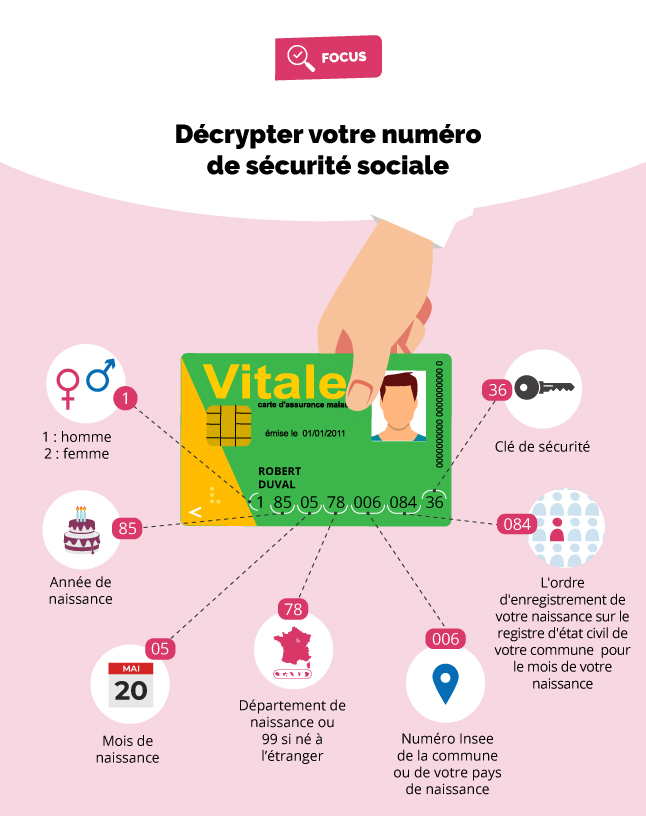 